18 апреля 2018г.в нашем учреждении состоялся фестиваль творчества «Солнечные лучики».Юные звёздочки показали свои таланты. Зрителям были представлены концертные номера артистов с 1, 4, 5, 8, 9, 10, 11 групп. Ребята исполняли песни, зажигательно танцевали, показывали свои умения в видах спорта.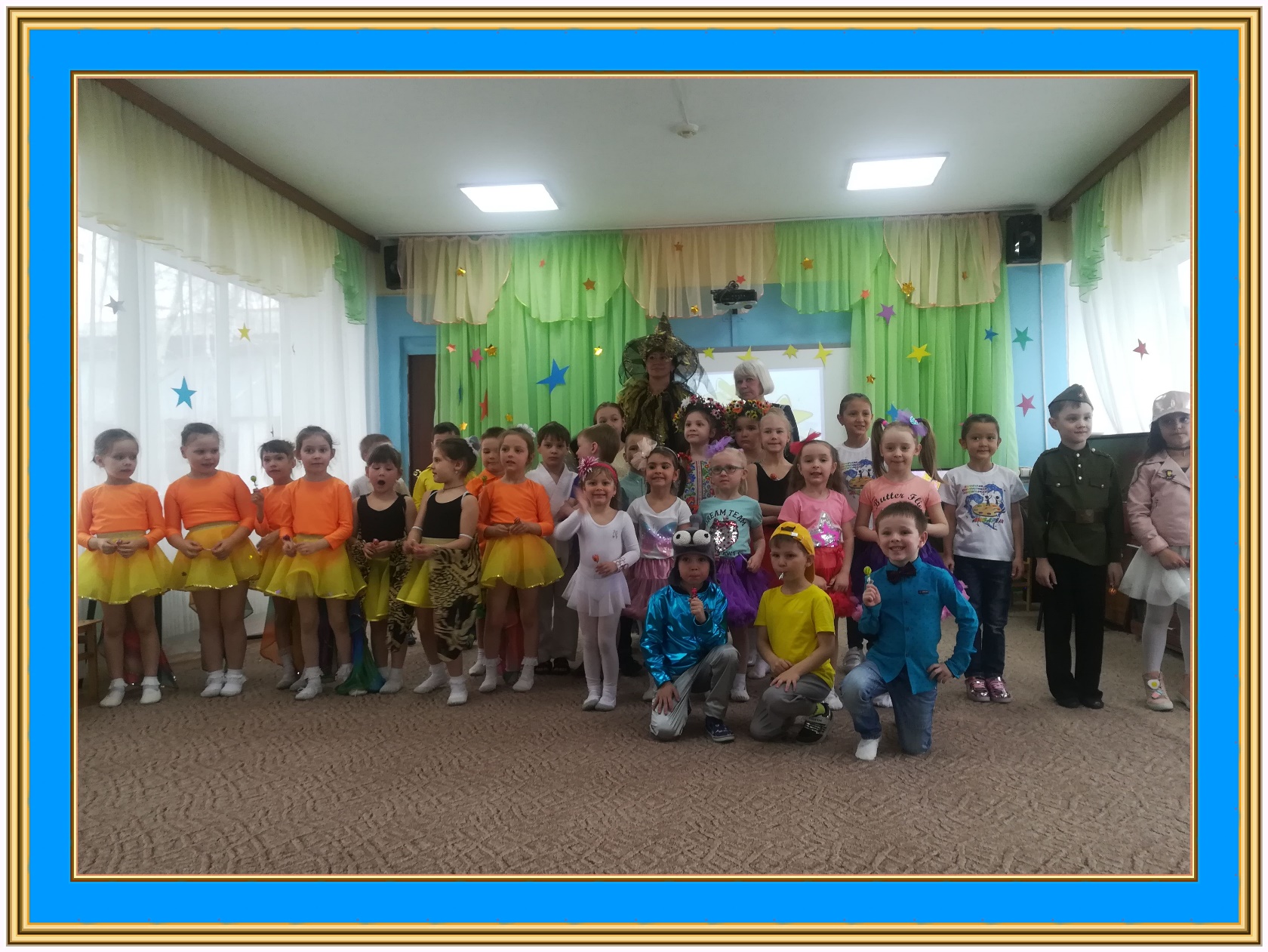 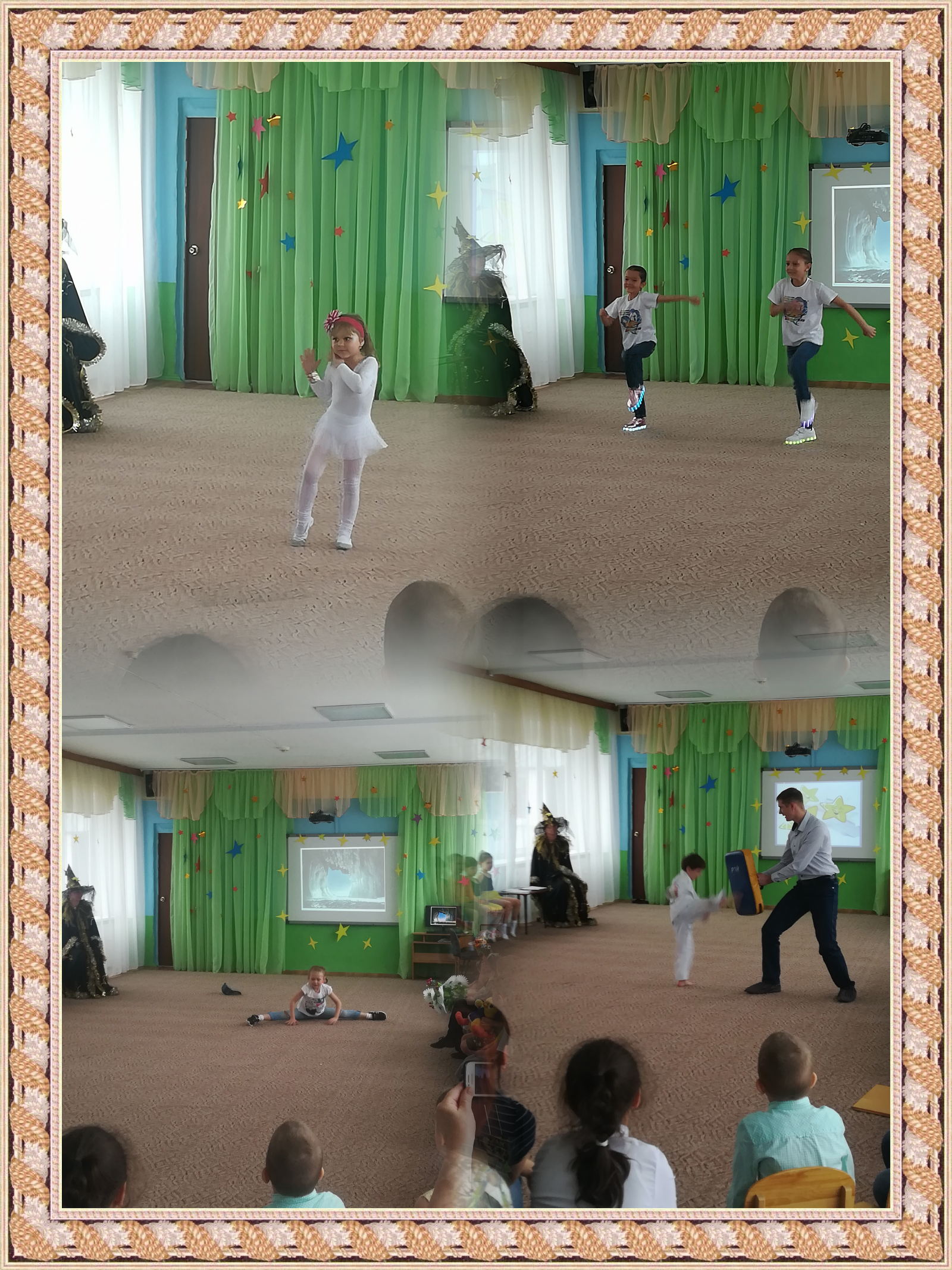 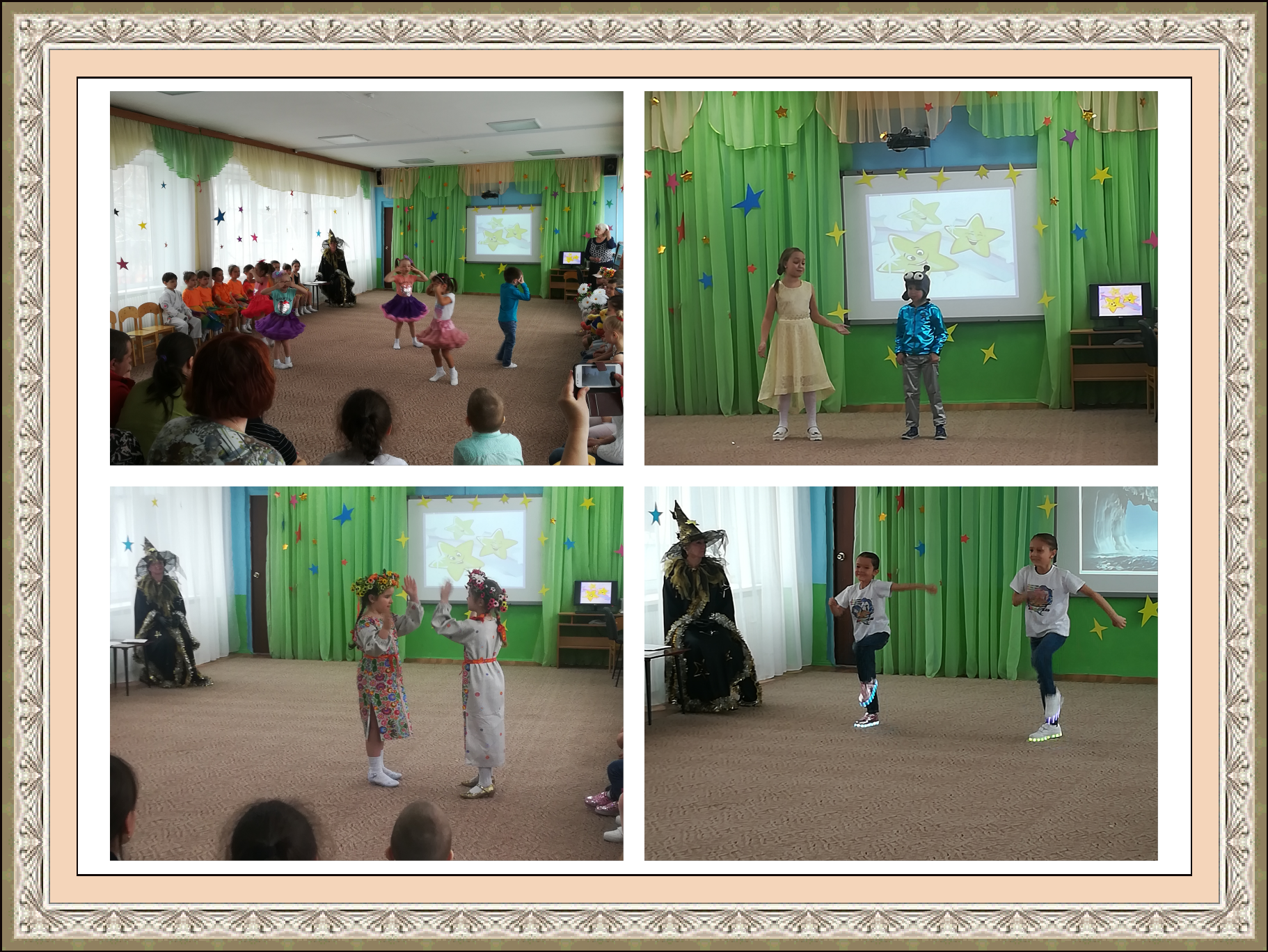 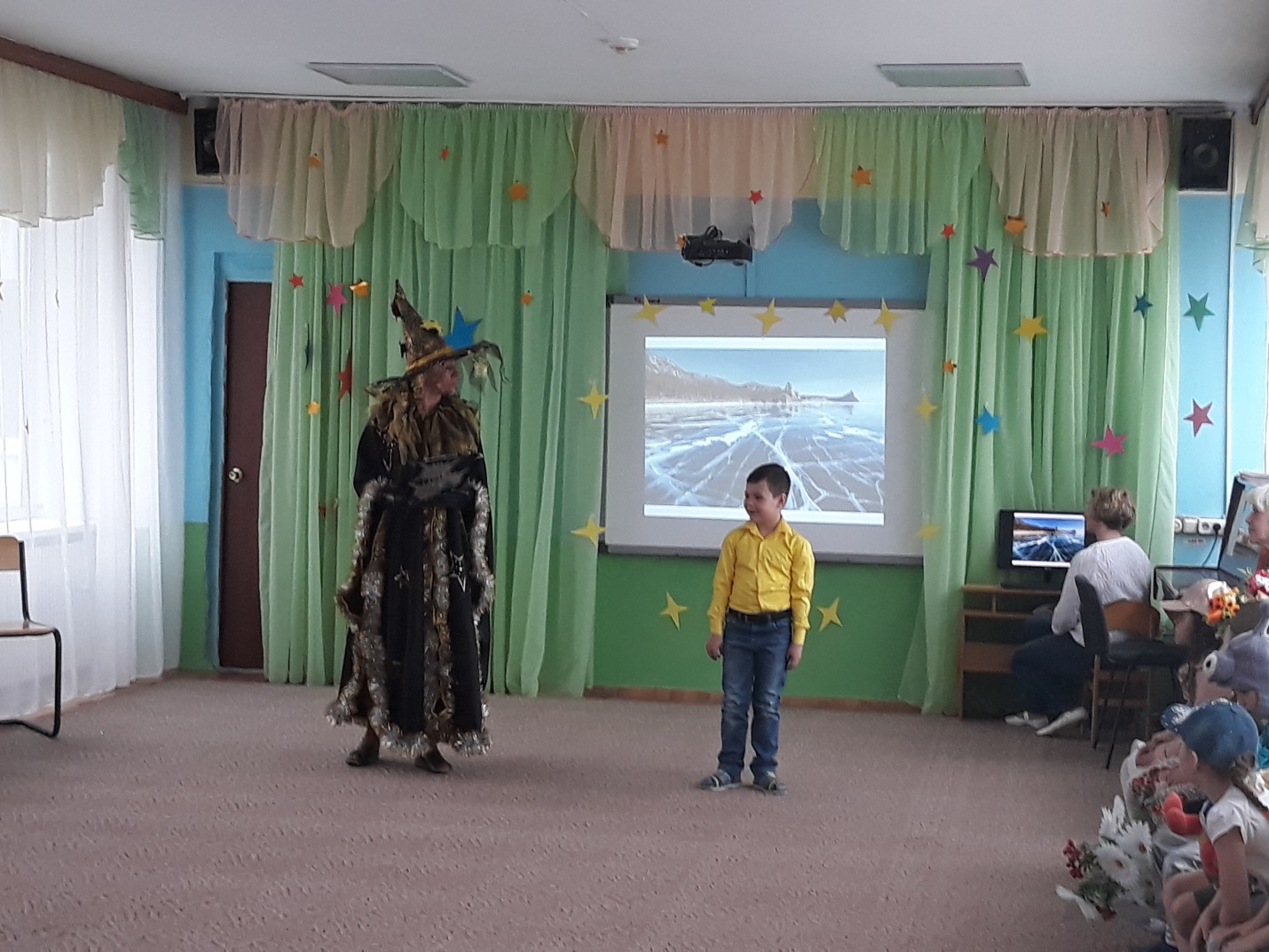 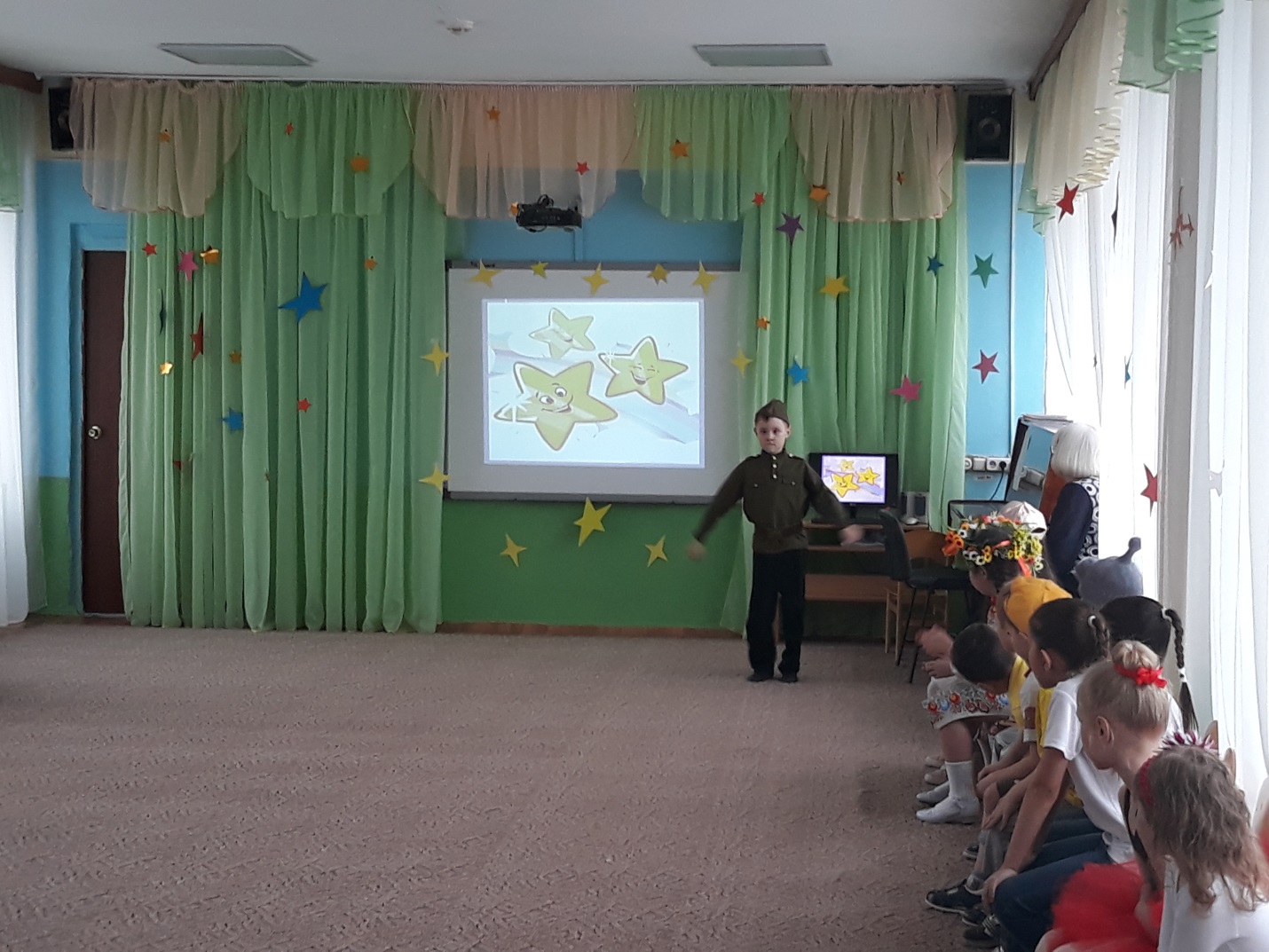 